                                                                                      Załącznik nr 6 do wniosku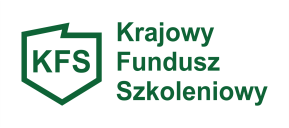 Zgoda uczestnika kształcenia ustawicznego na przetwarzanie danych osobowychIMIĘ i NAZWISKO: …………………………………………....………..  PESEL: ….…………………………..Wyrażam zgodę na przetwarzanie moich danych osobowych, w tym zgodę na zbieranie, przetwarzanie, udostępnianie                            i archiwizowanie dla potrzeb niezbędnych do rozpatrzenia wniosku Pracodawcy o przyznanie środków z KFS oraz w przypadku pozytywnego rozpatrzenia wniosku do celów realizacji umowy i rozliczenia wydatków w związku z uczestnictwem w kształceniu ustawicznym finansowanym ze środków Krajowego Funduszu Szkoleniowego. Gromadzone i przetwarzane będą moje dane osobowe w następującym zakresie: imię i nazwisko, PESEL, data i miejsce urodzenia, informacje dotyczące wykształcenia, informacje dotyczące kwalifikacji zawodowych i wykonywanego zawodu, informacje dotyczące zatrudnienia.                                      				       ………………………………………………..            		                                                                                                    data, podpis uczestnika kształcenia                                                                                                                                   Oświadczam, że na podstawie art. 13 ust. 1 i ust. 2 Rozporządzenia Parlamentu Europejskiego i Rady (UE) 2016/679 z dnia               27 kwietnia 2016 r. w sprawie ochrony osób fizycznych w związku z przetwarzaniem danych osobowych i w sprawie swobodnego przepływu takich danych oraz uchylenia dyrektywy 95/46/WE (ogólne rozporządzenie o ochronie danych) Dz.U.UE.L.2016.119.1(dalej: Rozporządzenie), Powiatowy Urząd Pracy w Suchej Beskidzkiej (dalej: PUP) poinformował mnie, że:Administratorem moich danych osobowych jest:Powiatowy Urząd Pracy w Suchej Beskidzkiej (PUP) reprezentowany przez Dyrektora PUP z siedzibą w Suchej Beskidzkiej,                       ul. Mickiewicza 31; 34-200 Sucha Beskidzka, tel. 338708900, email: krsu@praca.gov.pl.W każdej sprawie związanej z moimi danymi osobowymi mogę się kontaktować z pracownikiem pełniącym funkcję Inspektora Ochrony Danych, email: astec@pupsuchabeskidzka.pl  Celem przetwarzania moich danych osobowych jest możliwość korzystania z kształcenia ustawicznego finansowanego z Krajowego Funduszu Szkoleniowego (art.6 ust.1 Rozporządzenia oraz przepisy ustawy o promocji zatrudnienia i instytucjach rynku pracy oraz aktów wykonawczych do tej ustawy).Odbiorcami moich danych osobowych będą instytucje upoważnione z mocy prawa lub podmioty, którym dane muszą zostać udostępnione w związku z realizacją celu określonego w pkt 3.Administrator nie ma zamiaru przekazywania moich danych osobowych do państwa trzeciego lub organizacji międzynarodowej.Moje dane osobowe będą przechowywane do momentu wygaśnięcia obowiązku przechowywania danych wynikających                                z przepisów prawa.W związku z przetwarzaniem przez PUP moich danych osobowych, przysługuje mi prawo dostępu do treści danych, ich sprostowania, usunięcia lub ograniczenia przetwarzania lub wniesienia sprzeciwu wobec przetwarzania, a także prawo do przenoszenia danych, które realizowane będą na zasadach określonych  w rozdziale III Rozporządzenia.Ponieważ moje dane przetwarzane są na podstawie wyrażonej przeze mnie zgody, mam prawo cofnąć zgodę                                                    w dowolnym momencie bez wpływu na zgodność z prawem przetwarzania, którego dokonano na podstawie zgody przed jej cofnięciem.W przypadku uznania, że przetwarzanie przez PUP moich danych osobowych narusza przepisy Rozporządzenia, przysługuje mi prawo do wniesienia skargi do organu nadzorczego tj. Prezesa Urzędu Ochrony Danych Osobowych.Podanie przeze mnie danych osobowych jest wymogiem ustawowym, a konsekwencją niepodania danych osobowych będzie brak możliwości korzystania z kształcenia ustawicznego finansowanego z Krajowego Funduszu Szkoleniowego.Dane udostępnione przeze mnie nie będą podlegały profilowaniu.………………………………………….. data, podpis uczestnika kształcenia                                                                                                                                                                                                                                                                                                                                                                                                                                                                                   